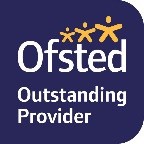 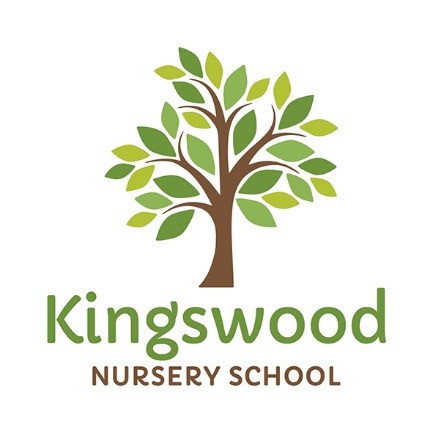 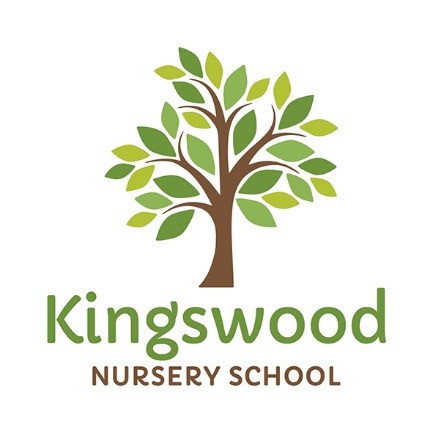 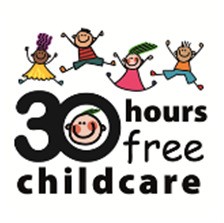 PRE-SCHOOL SESSIONS REQUEST FORM For three year olds CHILD’S NAME……………………………………………………………………………………………………….. PROPOSED START DATE…………………………………………………………………………………………. A whole day 8.30am – 3.30pm - £39.00* *15 hours Free Funding for three year olds starts the term after their third birthday Fee Paying Parents only – Please pay your £40 registration fee to secure you place to NatWest Bank  Account Number: 18407757 Sort Code: 60-10-39 * Prices Applicable from 1st January 2021 PLEASE INDICATE WHICH SESSIONS YOU ARE INTERESTED IN BY TICKING THE BOXES Parent/Carer’s Signature…………………………………………….Date……………………………………………Minimum Of 3 Sessions Per WeekMorning 8.30-11.30am      Inc. snack Packed Lunch Club 11.30-12.30pm Afternoon 12.30-3.30pm Inc. snack Is your child entitled to 15 hours Free Funding? * If so, please tick 5 mornings/afternoons FEES £16.50* £6.00* £16.50* FREE Monday Tuesday Wednesday Thursday Friday 